 	Rattlesden C of E Primary Academy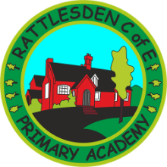 	Believe     Embrace     Shine    Together    I can do all things through Christ who strengthens me.’    Phillipians 4:13Upper Key Stage Two (Year 6) – Religious Education coverage   KS2 Topics in bold should be done first.AutumnSpringSummerTeaching and AuthorityLife and DeathEncounteringChristianity – Jesus IncarnatePlusIslam - TawidHinduism – BrahamPlusBuddhism – Triple RefugeHumanism – HappinessPlusChristianity – Resurrection.